スライド額が請負代金額の１％を超えない場合に限り本様式を使用する。 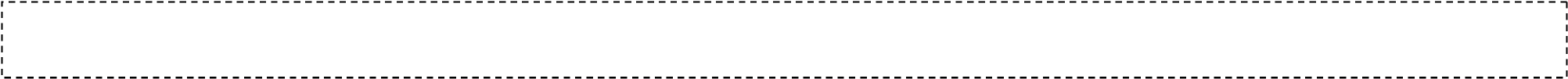 様式－６－２　発第　　　号　  年   月   日（　受 注 者　）　様 発 注 者	川口市長　印川口市建設工事請負契約基準約款第２５条第５項に基づく請負代金額の変更について（協議）令和 年　 月 　日付けで請求のあった標記について、川口市建設工事請負契約基準約款第２５条第７項に基づき、下記のとおり協議します。記１　工  事  名		２　スライド変更可否	スライドの適用が認められない３　理     由		スライド額が請負代金額の１％を超えないため